关于开展2018年度苏州市中等职业学校学生资助基本情况调查工作的通知各系部:为全面贯彻落实党和政府的家庭经济困难学生资助政策，了解学生对学生资助工作的满意度，根据苏州市学生资助管理中心文件要求，现我校将开展2018年度苏州市中等职业学校学生资助基本情况调查工作。现将相关事项通知如下：一、调查时间：2019年3月19日至3月23日。二、调查对象：各系部整班抽取学生参加调查，一、二、三年级都要抽取到。接受调查的学生比例不得低于在校生20%。三、请各系部具体负责调研的老师收齐调查问卷（附件1）后，分析汇总数据、填写附件2，并于3月24日前把附件2的电子稿发2215675551@qq.com。四、其他：联系人：顾老师；联系电话：0512-68789200；附件：1. 苏州市中等职业学校学生资助基本情况专项调查问卷2. 苏州市中等职业学校学生资助基本情况专项调查问卷汇总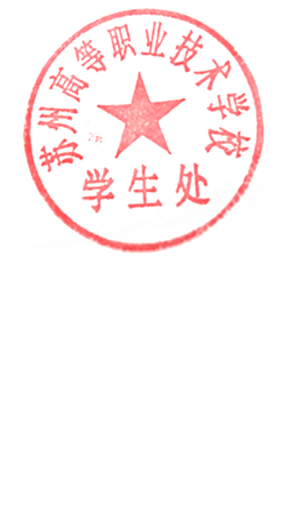 苏州高等职业技术学校       学生处2019年3月19日附件1苏州市中等职业学校学生资助基本情况专项调查问卷亲爱的同学们：为全面贯彻落实党和政府的家庭经济困难学生资助政策，了解同学们对学生资助工作的满意度，开展实施本调查。请你根据实际情况，独立、完整、真实地填写本问卷各问题选项，我们将对同学个人信息严格保密。（投诉电话：0512-65733820）。谢谢你的合作！苏州市学生资助管理中心2019年3月1.2018年度你是否享受免学费（  ）A.是    B.否2.2018年度你是否享受国家助学金（  ）A.是    B.否3.你认为学校国家助学金评定（  ）A.非常公正      B.比较公正     C.一般4.关于学生资助的具体政策（  ）A. 非常了解      B.基本了解     C.不太了解5.请对学校学生资助工作进行总体评价（  ）A.满意      B.一般     C.不满意   附件2苏州市中等职业学校学生资助基本情况专项调查问卷汇总系部：                          系部人数：                调查人数：           人问卷情况：1. 2018年度你是否享受免学费2. 2018年度你是否享受国家助学金3. 你认为学校国家助学金评定4. 关于学生资助的具体政策5. 请对学校学生资助工作进行总体评价   苏州高等职业技术学校文件苏高职  学生处〔2018-2019(2)〕8号选项是否比例选项是否比例选项非常公正比较公正一般比例选项非常了解基本了解不太了解比例选项满意一般不满意比例